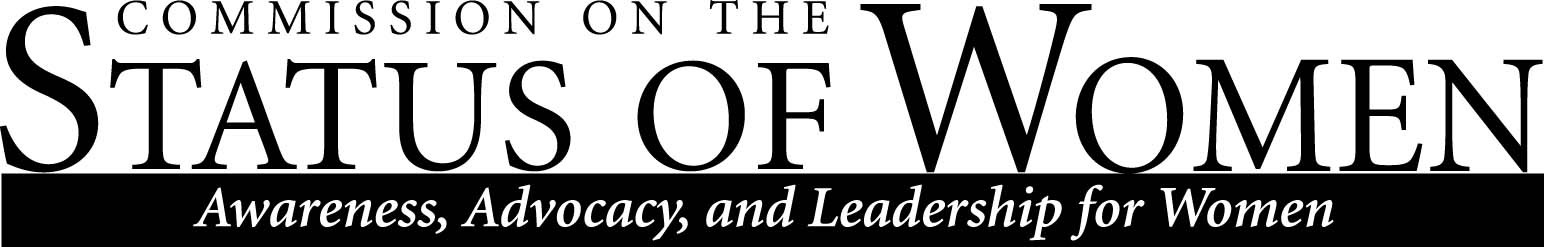 Commission on the Status of WomenMonday, April 7, 2014, 12:45 – 1:30p.m.Location: Performing Arts 143, Conference RoomAgenda & Minutes:Sign-in, Announcements, and Approval of the minutes (March 2014)Portree Scholarship UpdateFunds reached to award the scholarship –to be given at the 2014 Diversity Awards DinnerRun Fundraiser update– Todd HourihanFour students to pledged to help (additional volunteers are invited/encouraged! Please be at the 5k by 7:30-7:45am to volunteer). Concern was raised that perhaps the CSW is spreading itself too thin in the joining with ROTC to raise funds for the Portree scholarship; in general, however, the membership seems supportive of this endeavor and seem to be invested in making the run a continued effort.Off San Francisco St, Hilltop Race starts at nine a.m.Co-Chair nominations and voteCharlotte and DeborahTalk about co-chair at next meeting once meeting times decided.  			Meeting time 2014-2015To be determined 2014-15 meetings will be 1.5 hoursCommissioner Nominations – deadline April 28thRecruiting other membersSending others’ information to Season and Kathleen by Monday, April 14NAU Parking update and next stepsDecided to create open letter to the President’s office that requests further addressing of this issue. Two volunteers (Kira & Charlotte) agreed to draft letter. Please submit to co-chairs the last week of April for editing. Letter draft will be brought to next meeting, May 5th. Perhaps we should bring the letter (and attention to the issue of safety) to student organizations to drum up student support & volunteer contributions. Brainstorm for 2014-2015 focus projectsParking: Open letter, grassroots movement, having Deans and Chair supporting and signing.  Possibly making a policy paper on parkingResearch gender distribution in the “new university” (i.e. fewer long term contracts for faculty and staff; fewer tenure track hires; fewer associate level staff hires, part-time hires; etc)Diversity Awards Dinner – Kathleen M. McGeeverAwards: Outstanding achievement and contribution for an Individual: Geeta Chowdry and for an Organization: Scholarship: Still waiting for acceptance from the individual.David and Samantha Portree recognition: Will be at Awards Ceremony, Presented by Kathleen, Todd, Cadet and SeasonROTC Thank youLAST MEETING: May 5, 2014, 12:30-1:30p.m.Meeting ended at 1:28